ASIGNATURA      INGLÉS      INGLÉS      INGLÉS      INGLÉSNIVEL 6° 6°UNIDADLet´s go shoppingLet´s go shoppingLet´s go shoppingLet´s go shoppingOA Nº OA 5 Comprensión lectora OA 5 Comprensión lectoraOBJETIVO DE LA GUIA.Leer y comprender textos acerca de lugares.Leer y comprender textos acerca de lugares.Leer y comprender textos acerca de lugares.Leer y comprender textos acerca de lugares.INDICADORES DE EVALUACION.Reconocen lugares.Leen y comprenden un textoReconocen lugares.Leen y comprenden un textoINSTRUCCIONES PARA EL DESARROLLO DE LA GUIA.INSTRUCCIONES PARA EL DESARROLLO DE LA GUIA.INSTRUCCIONES PARA EL DESARROLLO DE LA GUIA.A) Mira las imágenes e identifica los lugares.B) Lee el texto. C) Responde verdadero (T) o falso (F) encerrando en un círculo la alternativa correcta.D) Responde encerrando en un círculo la respuesta correcta.A) Mira las imágenes e identifica los lugares.B) Lee el texto. C) Responde verdadero (T) o falso (F) encerrando en un círculo la alternativa correcta.D) Responde encerrando en un círculo la respuesta correcta.A) Mira las imágenes e identifica los lugares.B) Lee el texto. C) Responde verdadero (T) o falso (F) encerrando en un círculo la alternativa correcta.D) Responde encerrando en un círculo la respuesta correcta.A) Mira las imágenes e identifica los lugares.B) Lee el texto. C) Responde verdadero (T) o falso (F) encerrando en un círculo la alternativa correcta.D) Responde encerrando en un círculo la respuesta correcta.A) Mira las imágenes e identifica los lugares.B) Lee el texto. C) Responde verdadero (T) o falso (F) encerrando en un círculo la alternativa correcta.D) Responde encerrando en un círculo la respuesta correcta.GUIA N° 1GUIA N° 1FECHA:  March FECHA:  March NOMBRE DE LA GUIANOMBRE DE LA GUIANOMBRE DE LA GUIABeep and the places       NAME: ______________________________________       GRADE: 6°______                 WORKSHEET 1                   SCORE_______/ 20                                                                                                             (tu puntaje)LOOK AT THE PICTURES AND IDENTIFY THE PLACEREAD THE TEXT ANSWER TRUE OR FALSE   13. Beep needs a computer to help the men       a) True       b) False   14. The computer shop is next to baker´s        a) True        b) False   15. The truck driver says Hi        a) True         b) False   16.Beep gets his computer       a) True       b) False CIRCLE THE CORRECT ANSWER  17. Where are Beep and the children?                 a) In the park       b) In a shopping street       c) In the truck  18. What are they looking for?                         a) They are looking for a library.        b) They are looking for a baker´s        c) They are looking for a computer shop.   19. Where is the computer shop?         a) It´s behind the bank         b) It´s in front of the restaurant         c) It´s next to the baker´s   20. Can the truck driver stop?          a)  Yes, he can          b)  No, he can´t.          c) I don´t know.                                    Si tienes dudas respecto al vocabulario no olvides consultar en: https://www.wordreference.com/es/   o el traductor de Google para entender la idea o la oración completa.       NAME: ______________________________________       GRADE: 6°______                 WORKSHEET 1                   SCORE_______/ 20                                                                                                             (tu puntaje)LOOK AT THE PICTURES AND IDENTIFY THE PLACEREAD THE TEXT ANSWER TRUE OR FALSE   13. Beep needs a computer to help the men       a) True       b) False   14. The computer shop is next to baker´s        a) True        b) False   15. The truck driver says Hi        a) True         b) False   16.Beep gets his computer       a) True       b) False CIRCLE THE CORRECT ANSWER  17. Where are Beep and the children?                 a) In the park       b) In a shopping street       c) In the truck  18. What are they looking for?                         a) They are looking for a library.        b) They are looking for a baker´s        c) They are looking for a computer shop.   19. Where is the computer shop?         a) It´s behind the bank         b) It´s in front of the restaurant         c) It´s next to the baker´s   20. Can the truck driver stop?          a)  Yes, he can          b)  No, he can´t.          c) I don´t know.                                    Si tienes dudas respecto al vocabulario no olvides consultar en: https://www.wordreference.com/es/   o el traductor de Google para entender la idea o la oración completa.       NAME: ______________________________________       GRADE: 6°______                 WORKSHEET 1                   SCORE_______/ 20                                                                                                             (tu puntaje)LOOK AT THE PICTURES AND IDENTIFY THE PLACEREAD THE TEXT ANSWER TRUE OR FALSE   13. Beep needs a computer to help the men       a) True       b) False   14. The computer shop is next to baker´s        a) True        b) False   15. The truck driver says Hi        a) True         b) False   16.Beep gets his computer       a) True       b) False CIRCLE THE CORRECT ANSWER  17. Where are Beep and the children?                 a) In the park       b) In a shopping street       c) In the truck  18. What are they looking for?                         a) They are looking for a library.        b) They are looking for a baker´s        c) They are looking for a computer shop.   19. Where is the computer shop?         a) It´s behind the bank         b) It´s in front of the restaurant         c) It´s next to the baker´s   20. Can the truck driver stop?          a)  Yes, he can          b)  No, he can´t.          c) I don´t know.                                    Si tienes dudas respecto al vocabulario no olvides consultar en: https://www.wordreference.com/es/   o el traductor de Google para entender la idea o la oración completa.       NAME: ______________________________________       GRADE: 6°______                 WORKSHEET 1                   SCORE_______/ 20                                                                                                             (tu puntaje)LOOK AT THE PICTURES AND IDENTIFY THE PLACEREAD THE TEXT ANSWER TRUE OR FALSE   13. Beep needs a computer to help the men       a) True       b) False   14. The computer shop is next to baker´s        a) True        b) False   15. The truck driver says Hi        a) True         b) False   16.Beep gets his computer       a) True       b) False CIRCLE THE CORRECT ANSWER  17. Where are Beep and the children?                 a) In the park       b) In a shopping street       c) In the truck  18. What are they looking for?                         a) They are looking for a library.        b) They are looking for a baker´s        c) They are looking for a computer shop.   19. Where is the computer shop?         a) It´s behind the bank         b) It´s in front of the restaurant         c) It´s next to the baker´s   20. Can the truck driver stop?          a)  Yes, he can          b)  No, he can´t.          c) I don´t know.                                    Si tienes dudas respecto al vocabulario no olvides consultar en: https://www.wordreference.com/es/   o el traductor de Google para entender la idea o la oración completa.       NAME: ______________________________________       GRADE: 6°______                 WORKSHEET 1                   SCORE_______/ 20                                                                                                             (tu puntaje)LOOK AT THE PICTURES AND IDENTIFY THE PLACEREAD THE TEXT ANSWER TRUE OR FALSE   13. Beep needs a computer to help the men       a) True       b) False   14. The computer shop is next to baker´s        a) True        b) False   15. The truck driver says Hi        a) True         b) False   16.Beep gets his computer       a) True       b) False CIRCLE THE CORRECT ANSWER  17. Where are Beep and the children?                 a) In the park       b) In a shopping street       c) In the truck  18. What are they looking for?                         a) They are looking for a library.        b) They are looking for a baker´s        c) They are looking for a computer shop.   19. Where is the computer shop?         a) It´s behind the bank         b) It´s in front of the restaurant         c) It´s next to the baker´s   20. Can the truck driver stop?          a)  Yes, he can          b)  No, he can´t.          c) I don´t know.                                    Si tienes dudas respecto al vocabulario no olvides consultar en: https://www.wordreference.com/es/   o el traductor de Google para entender la idea o la oración completa.       NAME: ______________________________________       GRADE: 6°______                 WORKSHEET 1                   SCORE_______/ 20                                                                                                             (tu puntaje)LOOK AT THE PICTURES AND IDENTIFY THE PLACEREAD THE TEXT ANSWER TRUE OR FALSE   13. Beep needs a computer to help the men       a) True       b) False   14. The computer shop is next to baker´s        a) True        b) False   15. The truck driver says Hi        a) True         b) False   16.Beep gets his computer       a) True       b) False CIRCLE THE CORRECT ANSWER  17. Where are Beep and the children?                 a) In the park       b) In a shopping street       c) In the truck  18. What are they looking for?                         a) They are looking for a library.        b) They are looking for a baker´s        c) They are looking for a computer shop.   19. Where is the computer shop?         a) It´s behind the bank         b) It´s in front of the restaurant         c) It´s next to the baker´s   20. Can the truck driver stop?          a)  Yes, he can          b)  No, he can´t.          c) I don´t know.                                    Si tienes dudas respecto al vocabulario no olvides consultar en: https://www.wordreference.com/es/   o el traductor de Google para entender la idea o la oración completa.       NAME: ______________________________________       GRADE: 6°______                 WORKSHEET 1                   SCORE_______/ 20                                                                                                             (tu puntaje)LOOK AT THE PICTURES AND IDENTIFY THE PLACEREAD THE TEXT ANSWER TRUE OR FALSE   13. Beep needs a computer to help the men       a) True       b) False   14. The computer shop is next to baker´s        a) True        b) False   15. The truck driver says Hi        a) True         b) False   16.Beep gets his computer       a) True       b) False CIRCLE THE CORRECT ANSWER  17. Where are Beep and the children?                 a) In the park       b) In a shopping street       c) In the truck  18. What are they looking for?                         a) They are looking for a library.        b) They are looking for a baker´s        c) They are looking for a computer shop.   19. Where is the computer shop?         a) It´s behind the bank         b) It´s in front of the restaurant         c) It´s next to the baker´s   20. Can the truck driver stop?          a)  Yes, he can          b)  No, he can´t.          c) I don´t know.                                    Si tienes dudas respecto al vocabulario no olvides consultar en: https://www.wordreference.com/es/   o el traductor de Google para entender la idea o la oración completa.       NAME: ______________________________________       GRADE: 6°______                 WORKSHEET 1                   SCORE_______/ 20                                                                                                             (tu puntaje)LOOK AT THE PICTURES AND IDENTIFY THE PLACEREAD THE TEXT ANSWER TRUE OR FALSE   13. Beep needs a computer to help the men       a) True       b) False   14. The computer shop is next to baker´s        a) True        b) False   15. The truck driver says Hi        a) True         b) False   16.Beep gets his computer       a) True       b) False CIRCLE THE CORRECT ANSWER  17. Where are Beep and the children?                 a) In the park       b) In a shopping street       c) In the truck  18. What are they looking for?                         a) They are looking for a library.        b) They are looking for a baker´s        c) They are looking for a computer shop.   19. Where is the computer shop?         a) It´s behind the bank         b) It´s in front of the restaurant         c) It´s next to the baker´s   20. Can the truck driver stop?          a)  Yes, he can          b)  No, he can´t.          c) I don´t know.                                    Si tienes dudas respecto al vocabulario no olvides consultar en: https://www.wordreference.com/es/   o el traductor de Google para entender la idea o la oración completa.ASIGNATURA      INGLÉS      INGLÉS      INGLÉS      INGLÉSNIVEL 6° 6°UNIDADFeedback UnitFeedback UnitFeedback UnitFeedback UnitOA Nº OA 5 Comprensión lectora OA 14 Expresión escrita OA 5 Comprensión lectora OA 14 Expresión escritaOBJETIVO DE LA GUIA.Leer y demostrar comprensión de textos simples adaptados.Leer y demostrar comprensión de textos simples adaptados.Leer y demostrar comprensión de textos simples adaptados.Leer y demostrar comprensión de textos simples adaptados.INDICADORES DE EVALUACION.Leen textos breves.Comprenden textos simples y adaptados.Leen textos breves.Comprenden textos simples y adaptados.INSTRUCCIONES PARA EL DESARROLLO DE LA GUIA.INSTRUCCIONES PARA EL DESARROLLO DE LA GUIA.INSTRUCCIONES PARA EL DESARROLLO DE LA GUIA.A) Lee las palabras claves que te ayudarán a entender la lectura.B) Lee el texto Recoletras.C) Encierra en un círculo la respuesta correcta.D) Lee el texto Scott´s daily activities.E) Lee el texto de nuevo y responde encerrando en un círculo la respuesta correcta, si es verdadero o falso.F) Completa las oracionesA) Lee las palabras claves que te ayudarán a entender la lectura.B) Lee el texto Recoletras.C) Encierra en un círculo la respuesta correcta.D) Lee el texto Scott´s daily activities.E) Lee el texto de nuevo y responde encerrando en un círculo la respuesta correcta, si es verdadero o falso.F) Completa las oracionesA) Lee las palabras claves que te ayudarán a entender la lectura.B) Lee el texto Recoletras.C) Encierra en un círculo la respuesta correcta.D) Lee el texto Scott´s daily activities.E) Lee el texto de nuevo y responde encerrando en un círculo la respuesta correcta, si es verdadero o falso.F) Completa las oracionesA) Lee las palabras claves que te ayudarán a entender la lectura.B) Lee el texto Recoletras.C) Encierra en un círculo la respuesta correcta.D) Lee el texto Scott´s daily activities.E) Lee el texto de nuevo y responde encerrando en un círculo la respuesta correcta, si es verdadero o falso.F) Completa las oracionesA) Lee las palabras claves que te ayudarán a entender la lectura.B) Lee el texto Recoletras.C) Encierra en un círculo la respuesta correcta.D) Lee el texto Scott´s daily activities.E) Lee el texto de nuevo y responde encerrando en un círculo la respuesta correcta, si es verdadero o falso.F) Completa las oracionesGUIA N° 2GUIA N° 2FECHA:  MarchFECHA:  MarchNOMBRE DE LA GUIANOMBRE DE LA GUIANOMBRE DE LA GUIARecoletras and daily activities.       NAME: ______________________________________       GRADE: 6°______                 WORKSHEET 2READ THE TEXT RECOLETRASCIRCLE THE CORRECT ANSWERREAD THE TEXT SCOTT¨S SAILY ACTIVITIESE) READ THE TEXT AGAIN AND CIRCLE TRUE OR FALSEANSWER THESE QUESTIONS ACCORDING TO THE TEXTS.        13. What´s Recoletras?            ____________________________________________________________         14. What does Recoletras select?          _____________________________________________________________          15. What does Scott usually have for breakfast?          ______________________________________________________________          16. Who does Scott play computer games with?          ______________________________________________________________   Si tienes dudas con el vocabulario puedes ayudarte consultando:   https://www.wordreference.com/es/   O el traductor de Google para completar tus ideas y entender mejor el contenido   De la actividad.   https://www.google.com/search?q=traductor+google&oq=traductor+Google&aqs=Chrome..69¡57¡016.4217j0j8&sourceid=chrome&ie=UTF-8       NAME: ______________________________________       GRADE: 6°______                 WORKSHEET 2READ THE TEXT RECOLETRASCIRCLE THE CORRECT ANSWERREAD THE TEXT SCOTT¨S SAILY ACTIVITIESE) READ THE TEXT AGAIN AND CIRCLE TRUE OR FALSEANSWER THESE QUESTIONS ACCORDING TO THE TEXTS.        13. What´s Recoletras?            ____________________________________________________________         14. What does Recoletras select?          _____________________________________________________________          15. What does Scott usually have for breakfast?          ______________________________________________________________          16. Who does Scott play computer games with?          ______________________________________________________________   Si tienes dudas con el vocabulario puedes ayudarte consultando:   https://www.wordreference.com/es/   O el traductor de Google para completar tus ideas y entender mejor el contenido   De la actividad.   https://www.google.com/search?q=traductor+google&oq=traductor+Google&aqs=Chrome..69¡57¡016.4217j0j8&sourceid=chrome&ie=UTF-8       NAME: ______________________________________       GRADE: 6°______                 WORKSHEET 2READ THE TEXT RECOLETRASCIRCLE THE CORRECT ANSWERREAD THE TEXT SCOTT¨S SAILY ACTIVITIESE) READ THE TEXT AGAIN AND CIRCLE TRUE OR FALSEANSWER THESE QUESTIONS ACCORDING TO THE TEXTS.        13. What´s Recoletras?            ____________________________________________________________         14. What does Recoletras select?          _____________________________________________________________          15. What does Scott usually have for breakfast?          ______________________________________________________________          16. Who does Scott play computer games with?          ______________________________________________________________   Si tienes dudas con el vocabulario puedes ayudarte consultando:   https://www.wordreference.com/es/   O el traductor de Google para completar tus ideas y entender mejor el contenido   De la actividad.   https://www.google.com/search?q=traductor+google&oq=traductor+Google&aqs=Chrome..69¡57¡016.4217j0j8&sourceid=chrome&ie=UTF-8       NAME: ______________________________________       GRADE: 6°______                 WORKSHEET 2READ THE TEXT RECOLETRASCIRCLE THE CORRECT ANSWERREAD THE TEXT SCOTT¨S SAILY ACTIVITIESE) READ THE TEXT AGAIN AND CIRCLE TRUE OR FALSEANSWER THESE QUESTIONS ACCORDING TO THE TEXTS.        13. What´s Recoletras?            ____________________________________________________________         14. What does Recoletras select?          _____________________________________________________________          15. What does Scott usually have for breakfast?          ______________________________________________________________          16. Who does Scott play computer games with?          ______________________________________________________________   Si tienes dudas con el vocabulario puedes ayudarte consultando:   https://www.wordreference.com/es/   O el traductor de Google para completar tus ideas y entender mejor el contenido   De la actividad.   https://www.google.com/search?q=traductor+google&oq=traductor+Google&aqs=Chrome..69¡57¡016.4217j0j8&sourceid=chrome&ie=UTF-8       NAME: ______________________________________       GRADE: 6°______                 WORKSHEET 2READ THE TEXT RECOLETRASCIRCLE THE CORRECT ANSWERREAD THE TEXT SCOTT¨S SAILY ACTIVITIESE) READ THE TEXT AGAIN AND CIRCLE TRUE OR FALSEANSWER THESE QUESTIONS ACCORDING TO THE TEXTS.        13. What´s Recoletras?            ____________________________________________________________         14. What does Recoletras select?          _____________________________________________________________          15. What does Scott usually have for breakfast?          ______________________________________________________________          16. Who does Scott play computer games with?          ______________________________________________________________   Si tienes dudas con el vocabulario puedes ayudarte consultando:   https://www.wordreference.com/es/   O el traductor de Google para completar tus ideas y entender mejor el contenido   De la actividad.   https://www.google.com/search?q=traductor+google&oq=traductor+Google&aqs=Chrome..69¡57¡016.4217j0j8&sourceid=chrome&ie=UTF-8       NAME: ______________________________________       GRADE: 6°______                 WORKSHEET 2READ THE TEXT RECOLETRASCIRCLE THE CORRECT ANSWERREAD THE TEXT SCOTT¨S SAILY ACTIVITIESE) READ THE TEXT AGAIN AND CIRCLE TRUE OR FALSEANSWER THESE QUESTIONS ACCORDING TO THE TEXTS.        13. What´s Recoletras?            ____________________________________________________________         14. What does Recoletras select?          _____________________________________________________________          15. What does Scott usually have for breakfast?          ______________________________________________________________          16. Who does Scott play computer games with?          ______________________________________________________________   Si tienes dudas con el vocabulario puedes ayudarte consultando:   https://www.wordreference.com/es/   O el traductor de Google para completar tus ideas y entender mejor el contenido   De la actividad.   https://www.google.com/search?q=traductor+google&oq=traductor+Google&aqs=Chrome..69¡57¡016.4217j0j8&sourceid=chrome&ie=UTF-8       NAME: ______________________________________       GRADE: 6°______                 WORKSHEET 2READ THE TEXT RECOLETRASCIRCLE THE CORRECT ANSWERREAD THE TEXT SCOTT¨S SAILY ACTIVITIESE) READ THE TEXT AGAIN AND CIRCLE TRUE OR FALSEANSWER THESE QUESTIONS ACCORDING TO THE TEXTS.        13. What´s Recoletras?            ____________________________________________________________         14. What does Recoletras select?          _____________________________________________________________          15. What does Scott usually have for breakfast?          ______________________________________________________________          16. Who does Scott play computer games with?          ______________________________________________________________   Si tienes dudas con el vocabulario puedes ayudarte consultando:   https://www.wordreference.com/es/   O el traductor de Google para completar tus ideas y entender mejor el contenido   De la actividad.   https://www.google.com/search?q=traductor+google&oq=traductor+Google&aqs=Chrome..69¡57¡016.4217j0j8&sourceid=chrome&ie=UTF-8       NAME: ______________________________________       GRADE: 6°______                 WORKSHEET 2READ THE TEXT RECOLETRASCIRCLE THE CORRECT ANSWERREAD THE TEXT SCOTT¨S SAILY ACTIVITIESE) READ THE TEXT AGAIN AND CIRCLE TRUE OR FALSEANSWER THESE QUESTIONS ACCORDING TO THE TEXTS.        13. What´s Recoletras?            ____________________________________________________________         14. What does Recoletras select?          _____________________________________________________________          15. What does Scott usually have for breakfast?          ______________________________________________________________          16. Who does Scott play computer games with?          ______________________________________________________________   Si tienes dudas con el vocabulario puedes ayudarte consultando:   https://www.wordreference.com/es/   O el traductor de Google para completar tus ideas y entender mejor el contenido   De la actividad.   https://www.google.com/search?q=traductor+google&oq=traductor+Google&aqs=Chrome..69¡57¡016.4217j0j8&sourceid=chrome&ie=UTF-8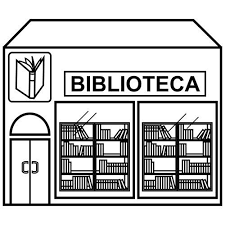 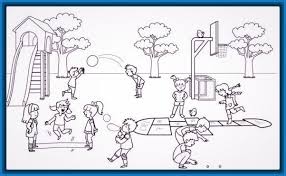 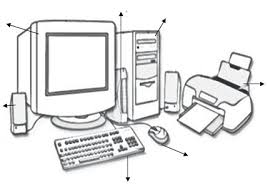 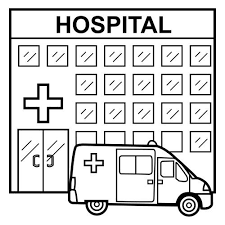 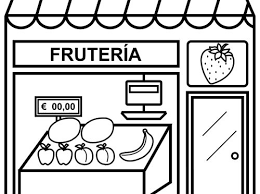 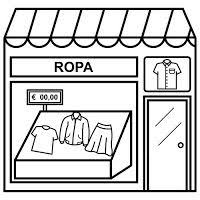 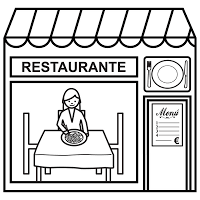 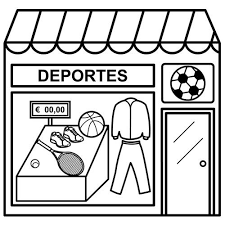 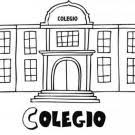 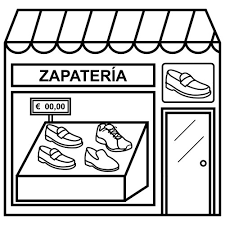 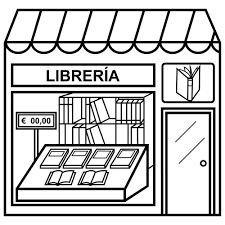 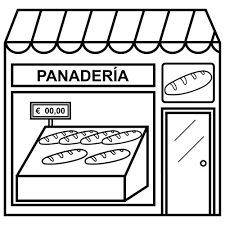 